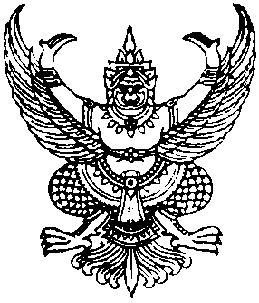 ประกาศองค์การบริหารส่วนตำบลท่าขนานเรื่อง  ประกาศสรุปผลการดำเนินการจัดซื้อจัดจ้างในรอบเดือนมีนาคม พ.ศ.2560.................................................อาศัยอำนาจตามความในข้อ 2 แห่งประกาศคณะกรรมการข้อมูลข่าวสารของราชการ  เรื่องการกำหนดให้ข้อมูลข่าวสารเกี่ยวกับผลการพิจารณาการจัดซื้อจัดจ้างของหน่วยงานของรัฐเป็นข่าวสารที่ต้องจัดไว้ให้ประชาชนตรวจดูไว้ตามมาตรา 9(8)  แห่งพระราชบัญญัติข้อมูลข่าวสารของราชการ พ.ศ.2540  โดยคณะกรรมการข้อมูลข่าวสารของราชการ  ได้กำหนดให้หน่วยงานของรัฐจัดทำสรุปผลการพิจารณาการจัดซื้อหรือจัดจ้างของหน่วยงานของรัฐเป็นรายเดือนทุก ๆ เดือน  โดยมีรายละเอียดเกี่ยวกับงานที่จัดซื้อจัดจ้าง วงเงินที่จะจัดซื้อหรือจัดจ้าง  ราคากลาง  วิธีซื้อหรือจ้าง  รายชื่อผู้เสนอราคาและราคาที่เสนอ  ผู้ได้รับการคัดเลือกและราคาที่ตกลงซื้อหรือจ้าง  เหตุผลที่คัดเลือกโดยสรุป  และเลขที่วันที่ของสัญญาหรือข้อตกลงในการซื้อหรือการจ้าง  เพื่อให้ประชาชนเข้าตรวจดูดังนั้น  เพื่อปฏิบัติตามประกาศดังกล่าวและเพื่อให้การจัดซื้อจัดจ้างเป็นไปด้วย ความโปร่งใสและตรวจสอบได้  องค์การบริหารส่วนตำบลท่าขนาน จึงขอประกาศสรุปผลการดำเนินการจัดซื้อจัดจ้างในรอบเดือนมีนาคม  พ.ศ.2560  ให้ประชาชนได้ทราบโดยทั่วกัน  รายละเอียดตามแบบ  สขร.1  แนบท้ายประกาศนี้จึงประกาศมาเพื่อทราบโดยทั่วกันประกาศ  ณ  วันที่  5  เดือน  เมษายน  พ.ศ. 2560(นายนิรันดร์  โพร่ขวาง)นายกองค์การบริหารส่วนตำบลท่าขนานแบบ  สขร.1สรุปผลการพิจารณาผลการจัดซื้อจัดจ้างขององค์การบริหารส่วนตำบลท่าขนานประจำเดือนมีนาคม  พ.ศ.2560ได้นำข้อมูลเกี่ยวกับการจัดซื้อจัดจ้างตามแบบ  สขร.1 (ประจำเดือนมีนาคม  2560)    เผยแพร่  เมื่อวันที่  5  เมษายน  2560  โดยวิธีปิดประกาศ ณ ที่ทำการองค์การบริหารส่วนตำบลท่าขนานและประกาศในเว็ปไซต์  WWW.TAKHANAN.GO.TH    ไม่ได้นำข้อมูลเกี่ยวกับการจัดซื้อจัดจ้างตามแบบ  สขร.1 เผยแพร่  เหตุเพราะ...................................................................................................................................ลงชื่อ.......................................................ผู้รายงาน(นายสมชาย  นุ่นหยู)ปลัดองค์การบริหารส่วนตำบลท่าขนานแบบ สขร.1สรุปผลการดำเนินการจัดซื้อจัดจ้างในรอบเดือนมีนาคม  พ.ศ.2560องค์การบริหารส่วนตำบลท่าขนาน  อำเภอเชียรใหญ่  จังหวัดนครศรีธรรมราชวันที่  5  เดือนเมษายน  พ.ศ.2560-2-ลำดับที่วิธีการจัดซื้อจัดจ้างจำนวนโครงการรวมวงเงินงบประมาณ (บาท)รวมราคากลางรวมราคาที่พิจารณาคัดเลือกวงเงินต่ำหรือสูงกว่าราคากลาง (+สูง)(-ต่ำกว่า)หมายเหตุ1.จัดซื้อโดยวิธีตกลงราคา5135,347.94-135,347.94-2.จัดจ้างโดยวิธีตกลงราคา727,250.00-27,250.00-3.จัดซื้อโดยวิธีสอบราคา-----4.จัดจ้างโดยวิธีสอบราคา-----5.จัดซื้อโดยวิธีประกวดราคา-----6.จัดจ้างโดยวิธีประกวดราคา-----7.จัดซื้อจัดจ้างโดยวิธีกรณีพิเศษ-----8.จัดซื้อจัดจ้างโดยวิธีอิเล็กทรอนิกส์-----ลำดับที่งานที่จัดซื้อหรือจัดจ้างวงเงินที่จะซื้อหรือจ้างราคากลางวิธีซื้อหรือจ้างรายซื้อผู้เสนอราคาและราคาที่เสนอผู้ได้รับการคัดเลือกและราคาที่ตกลงซื้อหรือจ้างเหตุผลที่คัดเลือกโดยสรุปเลขที่และวันที่ของสัญญาหรือข้อตกลงในการซื้อหรือจ้าง1.ซ่อมเครื่องถ่ายเอกสาร8,500.--ตกลงราคานายชัยยุทธ์  คงสุวรรณ8,500  บาทนายชัยยุทธ์  คงสุวรรณ8,500  บาทเป็นผู้ประกอบการที่มีอาชีพนี้โดยตรง31/25601 มี.ค. 25602.ซ่อมเครื่องพิมพ์คอมพิวเตอร์2,900.--ตกลงราคาช.การค้า2,900  บาทช.การค้า2,900  บาทเป็นผู้ประกอบการที่มีอาชีพนี้โดยตรง32/25601 มี.ค. 25603.ซื้อวัสดุสำนักงาน จำนวน  47  รายกากร36,445.--ตกลงราคาร้านวรรณาพาณิชย์ 36,445  บาทร้านวรรณาพาณิชย์ 36,445  บาทเป็นผู้ประกอบการที่มีอาชีพนี้โดยตรง21/25603 มี.ค. 25604.ซ่อมรถจักรยานยนต์5,080.--ตกลงราคานายวาสนา  ชูสิทธิ์5,080  บาทนายวาสนา  ชูสิทธิ์5,080  บาทเป็นผู้ประกอบการที่มีอาชีพนี้โดยตรง33/256020 มี.ค. 25605.ซ่อมเครื่องพ่นหมอกควัน5,040.--ตกลงราคาหจก.ศรีจันทร์เซ็นเตอร์ เซอร์วิส5,040  บาทหจก.ศรีจันทร์เซ็นเตอร์ เซอร์วิส5,040  บาทเป็นผู้ประกอบการที่มีอาชีพนี้โดยตรง34/256020 มี.ค. 25606.ซื้อครุภัณฑ์คอมพิวเตอร์, เครื่องสำรองไฟฟ้า27,800.--ตกลงราคาช.การค้า27,800  บาทช.การค้า27,800  บาทเป็นผู้ประกอบการที่มีอาชีพนี้โดยตรง22/256020 มี.ค. 25607.ซื้อครุภัณฑ์คอมพิวเตอร์โน้ตบุ๊ก, เครื่องสำรองไฟฟ้า26,800.--ตกลงราคาช.การค้า26,800  บาทช.การค้า26,800บาทเป็นผู้ประกอบการที่มีอาชีพนี้โดยตรง23/256020 มี.ค. 2560ลำดับที่งานที่จัดซื้อหรือจัดจ้างวงเงินที่จะซื้อหรือจ้างราคากลางวิธีซื้อหรือจ้างรายซื้อผู้เสนอราคาและราคาที่เสนอผู้ได้รับการคัดเลือกและราคาที่ตกลงซื้อหรือจ้างเหตุผลที่คัดเลือกโดยสรุปเลขที่และวันที่ของสัญญาหรือข้อตกลงในการซื้อหรือจ้าง8.ซื้อหมึกเครื่องถ่ายเอกสาร8,980.--ตกลงราคาร้าน ซีเค ซัพพลาย โอ เอ8,980  บาทร้าน ซีเค ซัพพลาย โอ เอ8,980  บาทเป็นผู้ประกอบการที่มีอาชีพนี้โดยตรง24/256027 มี.ค. 25609.ซื้อวัสดุอาหารเสริม (นม) ปิดเทอม35,322.94-ตกลงราคาบริษัท แมรี่ แอน แดรี่  โปรดักส์ จำกัด35,322.94 บาทบริษัท แมรี่ แอน แดรี่  โปรดักส์ จำกัด35,322.94 บาทเป็นผู้ประกอบการที่มีอาชีพนี้โดยตรง4/256027 มี.ค. 256010.ซ่อมเครื่องคอมพิวเตอร์2,000.--ตกลงราคาช.การค้า2,000  บาทช.การค้า2,000  บาทเป็นผู้ประกอบการที่มีอาชีพนี้โดยตรง35/256027 มี.ค. 256011.ซ่อมแซมมอเตอร์สูบน้ำระบบประปา หมู่ที่ 12,330.--ตกลงราคานายปัญญา  ทองเกียว2,330  บาทนายปัญญา  ทองเกียว2,330  บาทเป็นผู้ประกอบการที่มีอาชีพนี้โดยตรง36/256029 มี.ค. 256012.ถ่ายเอกสารพร้อมเข้าเล่มรายงานผลการติดตามประเมินผลแผนฯ1,400.--ตกลงราคาร้านเชียรใหญ่การพิมพ์1,400  บาทร้านเชียรใหญ่การพิมพ์1,400  บาทเป็นผู้ประกอบการที่มีอาชีพนี้โดยตรง37/256031 มี.ค. 2560